DEC GNC Chapter LuncheonThursday, December 12, 20197:56 AM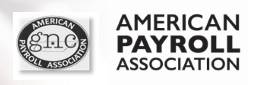 Meeting DetailsDate and Time: Dec. 12th, 2019 11:45AM-1:30PMLocation: Millennium Maxwell House Hotel 2025 Rosa L Parks Blvd, Nashville, TN 3722811:45AM    Registration and Buffet Line12:00 PM     Opening Remarks and Announcements-Patsy Campbell, CPP (President-Elect)Job Opportunities - Check out the website for more details - Debbie Rule, CPP, Rachel Brindley - Payroll Manager position in Green Hills, contact her at 615-810-8160 or rbrindley@cfstaffing.comDarlene Greer, CPP has updated government information on the tables2020 401(k), 403(b), 457(b) Pre-Tax Contribution Limit Increases to $19,500. The IRS has announced the changes to the dollar limits on benefits and contributions under qualified retirement plans, as well as other items, for tax year 2020.IRS Reinstates Form 1099-NEC; Releases 2020 Forms 1099-MISC, 1099-K. The IRS released the 2020 Forms 1099-MISC, 1099-NEC, and 1099-K. Beginning with the 2020 forms filed in 2021, businesses will report nonemployee compensation (NEC) to the IRS on the 1099-NEC.    Year-End State Law Roundup: Get Ready for 2020! (US)Minimum Wage, Paid Leave Law Developments, California Compliance, Illinois Update, and More…   Minimum Wage With federal minimum wage stuck at $7.25, state and local governments continue to raise minimum wages. Our current state and local minimum wage chart, showing changes that will be going into effect for the new year, is available here. Paid...… Continue ReadingJan. 31 filing deadline remains for employer wage statements, independent contractor formsWASHINGTON — The Internal Revenue Service today reminded employers and other businesses that wage statements and independent contractor forms still have a Jan. 31 filing deadline.Before the Protecting Americans from Tax Hikes (PATH) Act, employers generally had a longer period of time to file these forms. But the 2015 law made a permanent requirement for employers to file their copies of Form W-2, Wage and Tax Statement, and Form W-3, Transmittal of Wage and Tax Statements, with the Social Security Administration by Jan. 31.Certain Forms 1099-MISC, Miscellaneous Income, filed with the IRS to report non-employee compensation to independent contractors are also due at this time. Such payments are reported in box 7 of this form.For more information, read the instructions for Forms W-2 & W-3 and the Information Return Penalties page at IRS.gov.Electronic Version with hyperlinks available on the monthly Chapter Meeting Minutes ELECTIONS FOR 2020 Officers is over (an email listing the new officers will be sent out on 12/13/19)          Will recognize Ann Marie Fleck, Barbara Hinshaw, CPP and Kathy Pack, CPP for serving on the nominating             committee at the February meetingBEREAVEMENT – One of our retired longtime GNC Members, Rebekah Woolery, passed away suddenly yesterday morning after a short illness.  Please keep her family in your thoughts.John Kinney, CPP – community service update – shipped initial load to St. Jude and will be making another shipment again after the next meeting so there is more time to contribute.  Bonetta Bond, CPP wants to see if there is a local representative to attend the March meeting and be presented with the monetary donation.  Melinda is taking $5 for 1 ticket and $10 for 3 tickets to raffle for the $100 Mastercard gift card.12:04 p.m.    Robert Buck, CPP (Director of Membership):         Membership Update12:05 p.m.    Valerie Phillips, CPP (Secretary):                November Minutes Approval1st – Debbie Rule, CPP; 2nd – Janet McReynolds, CPP12:06 p.m.    Melinda Stewart, CPP (Treasurer):                Financial ReportBank balance $13,017.42 of which $1,321.72 is charity YTD12:08 p.m.    Debbie Rule, CPP (APA Liaison)                APA UpdatesNational APA has webinars on their website for year end and 2020 W4 Forms – Bonetta Bond, CPP said there is webinar on 2020 W4 Form December 12th and December 17th at 12:00 pm central time.38th National APA Congress in Orlando, FL May 5th-8th, 2020.  12:12 p.m.       Introduction of Speaker:                    Ekaterina Manning, CPPTopic:  “The Payroll Experience:  Employee Perspectives on Payroll and Compensation”Caroline Gillespie (On-Site) and Michelle Bogart (via Website)Ceridian1:20 p.m.    Bonetta Bond, FPC (President)                                    St. Jude Drawing & AdjournmentBeverly Hamilton, CPP won Mastercard gift card and Susan Young, CPP won door prizeNext Meeting: February 20, 2020         2025 Rosa L. Parks Blvd - Nashville, TN  37228 - (615) 259-4343Membership PeriodTotal MembersAPA MembersCPPFPCCPAJDMBAPHR/SPHRSPHR-CPSHRM-SCPADP-CPSCompanies Represented2018/2019103705621223070               Millennium Maxwell House Hotel